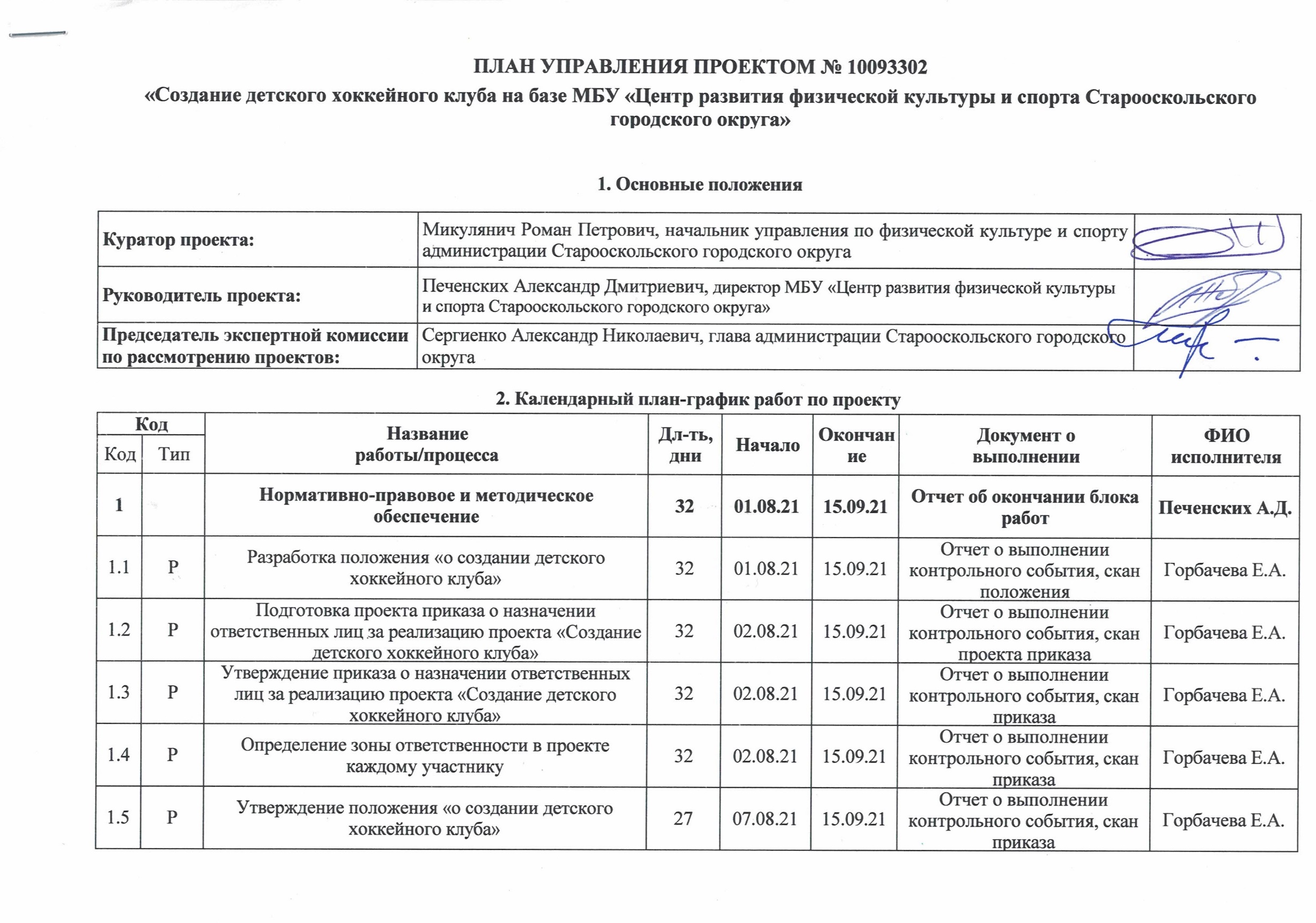 1.6РРазработка проекта регламента приема занимающихся в секции по хоккею с шайбой2709.08.2115.09.21Отчет о выполнении контрольного события, скан регламентаГорбачева Е.А.1.7РРазработка программы физкультурно-оздоровительных занятий в секции по хоккею с шайбой2709.08.2115.09.21Отчет о выполнении контрольного события, скан программыГорбачева Е.А.1.8РРазработка календарно-тематического планирования секции по хоккею с шайбой2709.08.2115.09.21Отчет о выполнении контрольного события, скан календарно-тематического планированияГорбачева Е.А.1.9РФормирование плана работы реализации проекта «Создание детского хоккейного клуба» на 2021 год2216.08.2115.09.21Отчет о выполнении контрольного события, скан плана работыГорбачева Е.А.1.10РУтверждение регламента приема занимающихся в секции по хоккею с шайбой2216.08.2115.09.21Отчет о выполнении контрольного события, скан приказаГорбачева Е.А.1.11РУтверждение программы физкультурно-оздоровительных занятий в секции по хоккею с шайбой2216.08.2115.09.21Отчет о выполнении контрольного события, скан приказаГорбачева Е.А.1.12РУтверждение календарно-тематического планирования секции по хоккею с шайбой1721.08.2115.09.21Отчет о выполнении контрольного события, скан приказаГорбачева Е.А.1.13РФормирование плана работы реализации проекта «Создание детского хоккейного клуба» на 2022 год1723.08.2115.09.21Отчет о выполнении контрольного события, скан плана работыГорбачева Е.А.2РОрганизационно-подготовительный этап к физкультурно-оздоровительным занятиям2816.08.2130.09.21Отчет об окончании блока работПеченских А.Д.2.1РИнформирование общеобразовательных, дошкольных организаций и организаций дополнительного образования о наборе в секцию по хоккею с шайбой2216.08.2115.09.21Отчет о выполнении контрольного события, скриншотРевякина М.С.2.2РПроведение открытых занятий для обучающихся и их родителей2216.08.2115.09.21Отчет о выполнении контрольного события, фотоотчетРевякина М.С., Жиляков Е.И.2.3РУтверждение списочного состава групп, занимающихся в секции по хоккею с шайбой1723.08.2115.09.21Отчет о выполнении контрольного события, список занимающихсяЖиляков Е.И.2.4РРаспределение занимающихся по спортивно-оздоровительным группам2823.08.2130.09.21Отчет о выполнении контрольного события, список занимающихсяЖиляков Е.И.3РОрганизация и проведение физкультурно-оздоровительных занятий по хоккею с шайбой 15301.09.2131.03.22Отчет об окончании блока работПеченских А.Д.3.1РОрганизация физкультурно-оздоровительных занятий в сентябре 2021 года2201.09.2130.09.21Отчет о выполнении контрольного события, фотоотчетМясоедов А.Н.3.2РРазработка графика родительских собраний415.09.2120.09.21Отчет о выполнении контрольного события, скан графикаГорбачева Е.А.3.3РУтверждение графика родительских собраний520.09.2126.09.21Отчет о выполнении контрольного события, скан приказаГорбачева Е.А.3.4РПроведение родительского собрания в третьем квартале 2021 года920.09.2130.09.21Отчет о выполнении контрольного события, скан протоколаЖиляков Е.И.3.5РПрием нормативов общей физической и специальной подготовки в 3 квартале 2021920.09.2130.09.21Отчет о выполнении контрольного события, протоколЖиляков Е.И.3.6РОрганизация физкультурно-оздоровительных занятий в октябре 2021 года2101.10.2131.10.21Отчет о выполнении контрольного события, фотоотчетМясоедов А.Н.3.7РОрганизация физкультурно-оздоровительных занятий в ноябре 2021 года2101.11.2130.11.21Отчет о выполнении контрольного события, фотоотчетМясоедов А.Н.3.8РОрганизация физкультурно-оздоровительных занятий в декабре 2021 года2301.12.2131.12.21Отчет о выполнении контрольного события, фотоотчетМясоедов А.Н.3.9РПроведение родительского собрания в четвертом квартале 2021 года1013.12.2124.12.21Отчет о выполнении контрольного события, скан протоколаЖиляков Е.И.3.10РПрием нормативов общей физической и специальной подготовки в 4 квартале 20211013.12.2124.12.21Отчет о выполнении контрольного события, протоколЖиляков Е.И.3.11РОрганизация физкультурно-оздоровительных занятий в январе 2022 года2001.01.2231.01.22Отчет о выполнении контрольного события, фотоотчетМясоедов А.Н.3.12РОрганизация физкультурно-оздоровительных занятий в феврале 2022 года1901.02.2228.02.22Отчет о выполнении контрольного события, фотоотчетМясоедов А.Н.3.13РОрганизация физкультурно-оздоровительных занятий в марте 2022 года2201.03.2231.03.22Отчет о выполнении контрольного события, фотоотчетМясоедов А.Н.3.14РПроведение родительского собрания в первом квартале 2022 года1014.03.2225.03.22Отчет о выполнении контрольного события, скан протоколаЖиляков Е.И.3.15РПрием нормативов общей физической и специальной подготовки в 1 квартале 20221014.03.2225.03.22Отчет о выполнении контрольного события, протоколЖиляков Е.И.3.16РПроведение показательной игры для родителей занимающихся426.03.2231.03.22Отчет о выполнении контрольного события, фотоотчетМясоедов А.Н.4РОсвещение информации о ходе реализации проекта17001.08.2131.03.22Отчет об окончании блока работПеченских А.Д.4.1РРазмещение информации на сайте учреждения о начале реализации проекта «Создание детского хоккейного клуба» на базе МБУ «Центр развития физической культуры и спорта» за август 2021 года3001.08.2110.09.21Отчет о выполнении контрольного события, скриншотГорбачева Е.А.4.2РРазмещение информации в социальных сетях («Вконтакте») о начале реализации проекта «Создание детского хоккейного клуба» на базе МБУ «Центр развития физической культуры и спорта» за август 2021 года3001.08.2110.09.21Отчет о выполнении контрольного события, скриншотГалкина А.Н.4.3РРазмещение информации на сайтах образовательных учреждений о начале реализации проекта «Создание детского хоккейного клуба» на базе МБУ «Центр развития физической культуры и спорта» за август 2021 года3001.08.2110.09.21Отчет о выполнении контрольного события, скриншотРевякина М.С.4.4РРазмещение информации на сайте учреждения о проведенных мероприятиях по проекту «Создание детского хоккейного клуба» на базе МБУ «Центр развития физической культуры и спорта» в 3 квартале 2021 года2201.09.2130.09.21Отчет о выполнении контрольного события, скриншотГорбачева Е.А.4.5РРазмещение информации в социальных сетях («Вконтакте») о проведенных мероприятиях по проекту «Создание детского хоккейного клуба» на базе МБУ «Центр развития физической культуры и спорта» в 3 квартале 2021 года2201.09.2130.09.21Отчет о выполнении контрольного события, скриншотМясоедов А.Н.4.6РРазмещение информации в социальных сетях («Вконтакте») о проведенных мероприятиях по проекту «Создание детского хоккейного клуба» на базе МБУ «Центр развития физической культуры и спорта» в 4 квартале 2021 года6501.10.2131.12.21Отчет о выполнении контрольного события, скриншотМясоедов А.Н.4.7РРазмещение информации на сайте учреждения о проведенных мероприятиях по проекту «Создание детского хоккейного клуба» на базе МБУ «Центр развития физической культуры и спорта» в 4 квартале 2021 года6501.10.2131.12.21Отчет о выполнении контрольного события, скриншотГорбачева Е.А.4.8РРазмещение информации на сайте учреждения о проведенных мероприятиях по проекту «Создание детского хоккейного клуба» на базе МБУ «Центр развития физической культуры и спорта» в 1 квартале 2022 года6101.01.2231.03.22Отчет о выполнении контрольного события, скриншотГорбачева Е.А.4.9РРазмещение информации в социальных сетях («Вконтакте») о проведенных мероприятиях по проекту «Создание детского хоккейного клуба» на базе МБУ «Центр развития физической культуры и спорта» в 1 квартале 2022 года6101.01.2231.03.22Отчет о выполнении контрольного события, скриншотМясоедов А.Н.ИТОГО:ИТОГО:ИТОГО:17001.08.2131.03.223. Бюджет проекта3. Бюджет проекта3. Бюджет проекта3. Бюджет проекта3. Бюджет проекта3. Бюджет проекта3. Бюджет проекта3. Бюджет проекта3. Бюджет проектаКодНазвание работы/процессаСумма, тыс. руб.Бюджетные источники, тыс. руб.Бюджетные источники, тыс. руб.Бюджетные источники, тыс. руб.Бюджетные источники, тыс. руб.Бюджетные источники, тыс. руб.Бюджетные источники, тыс. руб.КодНазвание работы/процессаСумма, тыс. руб.фед. обл. мест.средства хоз.суб-та заемные средства    прочие   1Нормативно-правовое и методическое обеспечение00000002Организационно-подготовительный этап к физкультурно-оздоровительным занятиям00000003Организация и проведение физкультурно-оздоровительных занятий по хоккею с шайбой00000004Освещение информации о ходе реализации проекта0000000ИТОГО:ИТОГО:00000004. Риски проекта4. Риски проекта4. Риски проекта4. Риски проекта4. Риски проекта4. Риски проекта№РискОжидаемые последствияПредупреждение наступления рискаПредупреждение наступления рискаДействия в случае наступления риска№РискОжидаемые последствияМероприятияпо предупреждениюФИО ответственного исполнителяДействия в случае наступления риска1.Изменение кадрового состава команды проектаСрыв сроков реализации проектаПостоянный мониторинг измененийПеченских А.Д.Оперативная замена выбывших членов группы управления проектом (рабочей группы проекта)2.Осложнение ситуации в связи с эпидемиологической обстановкой (COVID)Увеличение сроков реализации проектаСогласование переноса сроков реализации проектаПеченских А.Д.Перенос сроков реализации проекта3.Появление и увеличение объема внеплановых работ членов команды проекта, связанных с их основной деятельностью (не проектной) и совпадающих по срокам с выполнением работ в проектеСрыв сроков выполнения работ, снижение качества исполненияСогласование с функциональными руководителями соответствующих членов команды проекта сроков выполнения работПеченских А.Д.Перепланирование работ, их доработка, корректировка сроков реализации проекта5. Команда проекта5. Команда проекта5. Команда проекта5. Команда проекта5. Команда проекта5. Команда проекта5. Команда проекта№ФИО,  должностьРанг в области ПУРоль в проектеОснование участия в проекте1.Микулянич Роман Петрович, начальник управления по физической культуре и спорту администрации СГОПроектный менеджер 4 классаКуратор проектаРаспоряжение главы администрации Старооскольского городского округа № 169-рх от «11» августа 2021 годаОб утверждении состава команды проекта «Создание детского хоккейного клуба на базе МБУ «ЦРФКиС»2.Печенских Александр Дмитриевич, директор МБУ «ЦРФКиС»-Руководитель проекта, ответственный за блок работРаспоряжение главы администрации Старооскольского городского округа № 169-рх от «11» августа 2021 годаОб утверждении состава команды проекта «Создание детского хоккейного клуба на базе МБУ «ЦРФКиС»3.Горбачева Елена Анатольевна, заместитель директора МБУ «ЦРФКиС»-Администратор проекта, член рабочей группы (Р)Распоряжение главы администрации Старооскольского городского округа № 169-рх от «11» августа 2021 годаОб утверждении состава команды проекта «Создание детского хоккейного клуба на базе МБУ «ЦРФКиС»4.Белобаева Надежда Гавриловна, главный специалист управления по физической культуре и спорту администрации Старооскольского городского округаПроектный специалист 4 классаОператор мониторинга проекта, член рабочей группы (Р)Распоряжение главы администрации Старооскольского городского округа № 169-рх от «11» августа 2021 годаОб утверждении состава команды проекта «Создание детского хоккейного клуба на базе МБУ «ЦРФКиС»5.Жиляков Евгений Иванович, заместитель директора МБУ «ЦРФКиС»Член рабочей группы (Р)Распоряжение главы администрации Старооскольского городского округа № 169-рх от «11» августа 2021 годаОб утверждении состава команды проекта «Создание детского хоккейного клуба на базе МБУ «ЦРФКиС»6.Мясоедов Александр Николаевич, инструктор-методист МБУ «ЦРФКиС»Член рабочей группы (Р)Распоряжение главы администрации Старооскольского городского округа № 169-рх от «11» августа 2021 годаОб утверждении состава команды проекта «Создание детского хоккейного клуба на базе МБУ «ЦРФКиС»7.Волобуева Марина Сергеевна, инструктор-методист МБУ «ЦРФКиС»Член рабочей группы (Р)Распоряжение главы администрации Старооскольского городского округа № 169-рх от «11» августа 2021 годаОб утверждении состава команды проекта «Создание детского хоккейного клуба на базе МБУ «ЦРФКиС»8.Галкина Анна Николаевна, инструктор-методист МБУ «ЦРФКиС»Член рабочей группы (Р)Распоряжение главы администрации Старооскольского городского округа № 169-рх от «11» августа 2021 годаОб утверждении состава команды проекта «Создание детского хоккейного клуба на базе МБУ «ЦРФКиС»9.Ревякина Мария Сергеевна, начальник отдела воспитания и дополнительного образования управления образования администрации Старооскольского городского округаЧлен рабочей группы (Р)Распоряжение главы администрации Старооскольского городского округа № 169-рх от «11» августа 2021 годаОб утверждении состава команды проекта «Создание детского хоккейного клуба на базе МБУ «ЦРФКиС»6. Планирование коммуникаций6. Планирование коммуникаций6. Планирование коммуникаций6. Планирование коммуникаций6. Планирование коммуникацийТемаУчастникиОтветственныйФормаПериодичностьОтчет о статусе проектаКуратор проектаРуководитель проектаРуководитель проектаАналитическая запискаежемесячноОтчет о ходе реализации проектаРуководитель проектаАдминистратора проектаАдминистратора проектаАналитическая запискаежемесячноРабочие встречиРуководитель проектаЧлены рабочей группыАдминистратора проектаОчные встречи (протокол по итогам очной встречи)ежеквартально